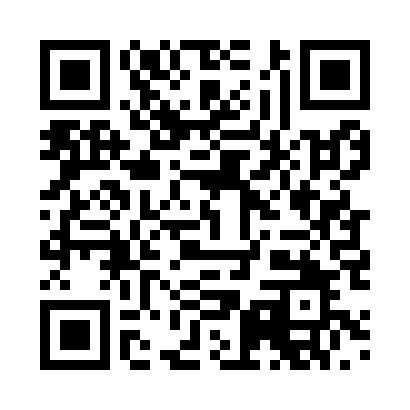 Prayer times for Wiesbaden, Hesse, GermanyWed 1 May 2024 - Fri 31 May 2024High Latitude Method: Angle Based RulePrayer Calculation Method: Muslim World LeagueAsar Calculation Method: ShafiPrayer times provided by https://www.salahtimes.comDateDayFajrSunriseDhuhrAsrMaghribIsha1Wed3:426:021:245:268:4710:572Thu3:396:011:245:268:4811:003Fri3:365:591:245:278:5011:034Sat3:335:571:245:278:5111:055Sun3:295:561:245:288:5311:086Mon3:265:541:245:298:5411:117Tue3:235:521:245:298:5611:148Wed3:205:511:245:308:5711:179Thu3:165:491:235:308:5911:2010Fri3:135:481:235:319:0011:2311Sat3:105:461:235:329:0211:2612Sun3:085:451:235:329:0311:2913Mon3:075:431:235:339:0411:3114Tue3:075:421:235:339:0611:3215Wed3:065:401:235:349:0711:3316Thu3:065:391:235:349:0911:3317Fri3:055:381:235:359:1011:3418Sat3:055:361:245:359:1111:3419Sun3:045:351:245:369:1311:3520Mon3:045:341:245:369:1411:3621Tue3:035:331:245:379:1511:3622Wed3:035:311:245:379:1711:3723Thu3:035:301:245:389:1811:3724Fri3:025:291:245:389:1911:3825Sat3:025:281:245:399:2011:3926Sun3:025:271:245:399:2211:3927Mon3:015:261:245:409:2311:4028Tue3:015:251:245:409:2411:4029Wed3:015:251:255:419:2511:4130Thu3:005:241:255:419:2611:4131Fri3:005:231:255:429:2711:42